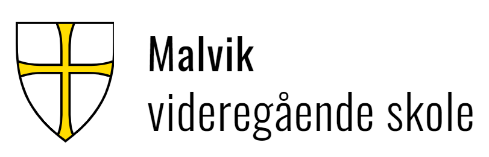 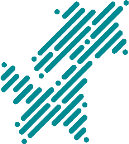 SØKNAD OM FRI FRA OPPLÆRINGENAlt fravær skal registreres av faglærer. Det må søkes til kontaktlærer om fri fra opplæringen i god tid før tidspunktet for eventuelt fravær, og minst 1 uke før.KONTAKTLÆRERS INFORMASJONVEDTAK AVDELINGSLEDERElevens navnKlasse/basisgruppeKontaktlærerKontaktlærerJeg søker om fri fra opplæringen i forbindelse medBegrunnelse for søknadenHelse- og velferdsgrunner Arbeid som tillitsvalgt Politisk arbeid HjelpearbeidLovpålagt oppmøteRepresentasjon i arrangement på nasjonalt og internasjonalt nivåReligiøs høytid (for elever som er medlem av andre trossamfunn enn Den norske kirke: inntil to dager fravær som er knyttet opp mot en religiøs høytid)AnnetHelse- og velferdsgrunner Arbeid som tillitsvalgt Politisk arbeid HjelpearbeidLovpålagt oppmøteRepresentasjon i arrangement på nasjonalt og internasjonalt nivåReligiøs høytid (for elever som er medlem av andre trossamfunn enn Den norske kirke: inntil to dager fravær som er knyttet opp mot en religiøs høytid)AnnetVedlegg:Fra datoFra datoTil datoTil datoAntall skoledager/-timerJeg bekrefter at jeg har lest og forstått ordensreglementet, som også omhandler fravær og fri.Jeg bekrefter at jeg har lest og forstått ordensreglementet, som også omhandler fravær og fri.Jeg bekrefter at jeg har lest og forstått ordensreglementet, som også omhandler fravær og fri.Jeg bekrefter at jeg har lest og forstått ordensreglementet, som også omhandler fravær og fri.Jeg bekrefter at jeg har lest og forstått ordensreglementet, som også omhandler fravær og fri.DatoElevens signaturElevens signaturForesattes signatur (for elever under 18 år)Foresattes signatur (for elever under 18 år)Er alt fraværet til nå dokumentert?Ja	NeiEr alt fraværet til nå dokumentert?Ja	NeiHar eleven mottatt varsel om fare for IV grunnet overskredet fraværsgrense?Ja	NeiHar eleven mottatt varsel om fare for manglende vurderingsgrunnlag?Ja	NeiKontaktlærers kommentar:Kontaktlærers kommentar:Søknaden er	Innvilget	AvslåttSøknaden er	Innvilget	AvslåttBegrunnelse:Begrunnelse:DatoUnderskrift